Erstellung desSCHULKATALOGES(Stand: 07-2020)Jahrgang  Schülerliste Foto   							1)  Adressenliste (mit Telefon)   					2)  Notenübersicht – Schulnachricht					3)  Notenübersicht – Jahreszeugnis (samt Klauselübersicht)Jahrgang  Schülerliste Foto  Adressenliste (mit Telefon)  Notenübersicht – Schulnachricht  Notenübersicht – Jahreszeugnis (samt Klauselübersicht)Jahrgang  Schülerliste Foto  Adressenliste (mit Telefon)  Notenübersicht – Schulnachricht  Notenübersicht – Jahreszeugnis (samt Klauselübersicht) (bei 4-jähriger Ausbildung)  Notenübersicht – A3 Jahres- und Abschlusszeugnis (samt Klauselübersicht)  Kompetenzkatalog je Schüler/inJahrgang (GBFS, Agrar-HAK, KTS)  Schülerliste Foto  Adressenliste (mit Telefon)  Notenübersicht – Schulnachricht  Notenübersicht – A3 Jahres- und Abschlusszeugnis (samt Klauselübersicht)  Kompetenzkatalog je Schüler/in					4)  Gesamt-Protokoll der Abschlussprüfung				5)Stammblatt:    6)Musterstammblatt wird dem Protokoll beigelegtWenn aus 2 Ersten Klassen  1 Zweite Klasse wird:Einmal Stammblatt pro SchülerIn der Zweiten Schulstufe ausdruckenWenn aus 2 Zweiten Klassen  1 Dritte Klasse wird:Einmal Stammblatt pro SchülerIn der Dritten Schulstufe ausdruckenWenn alle Dokumente VOLLSTÄNDIG sind:  Katalog binden lassen.1)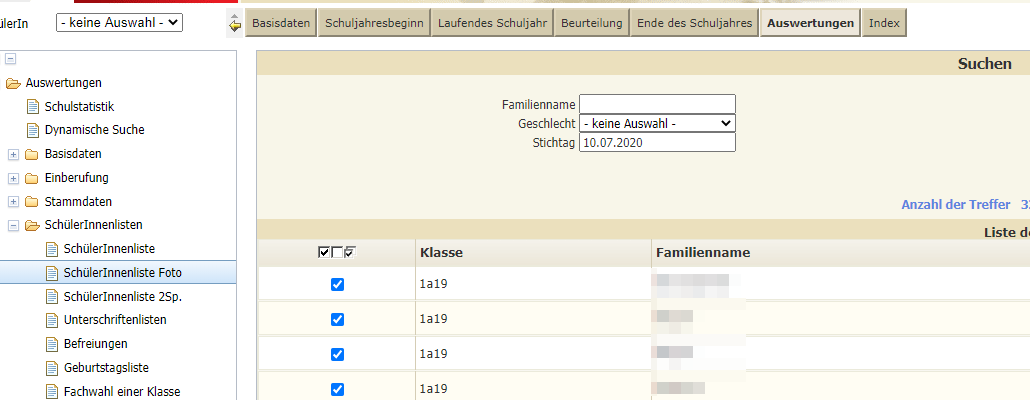 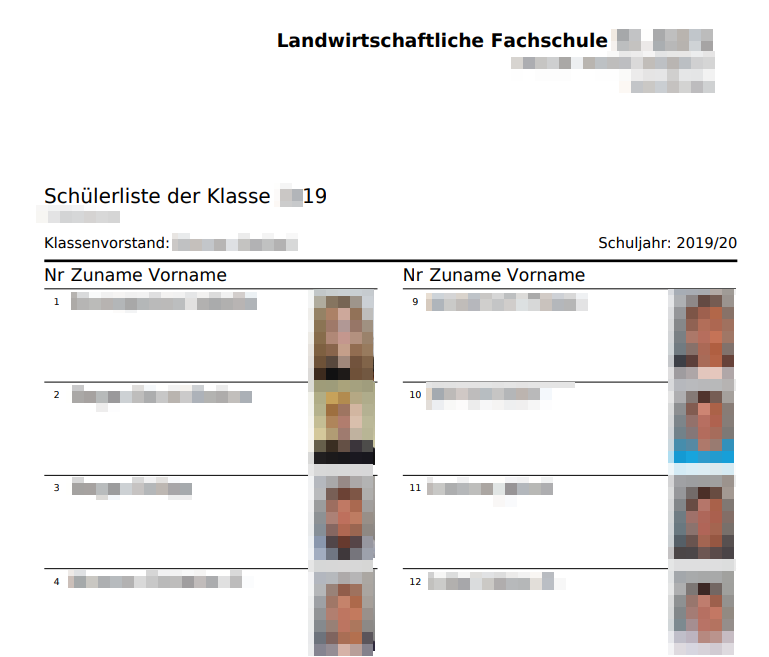 2) 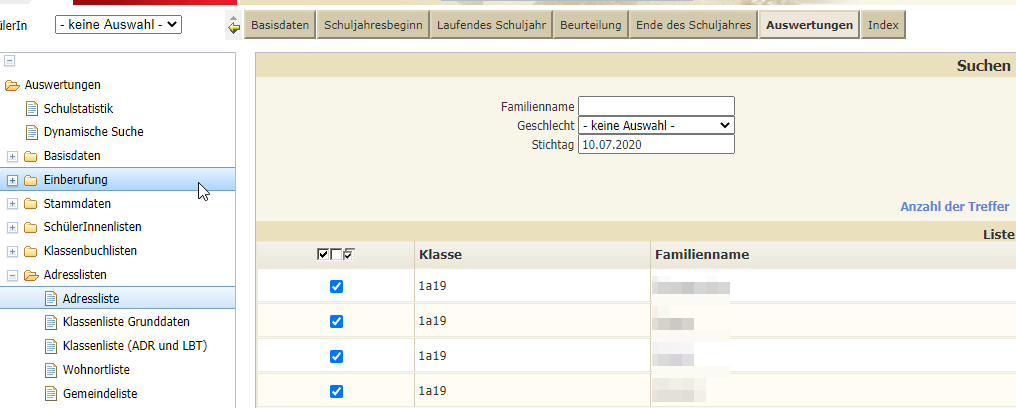 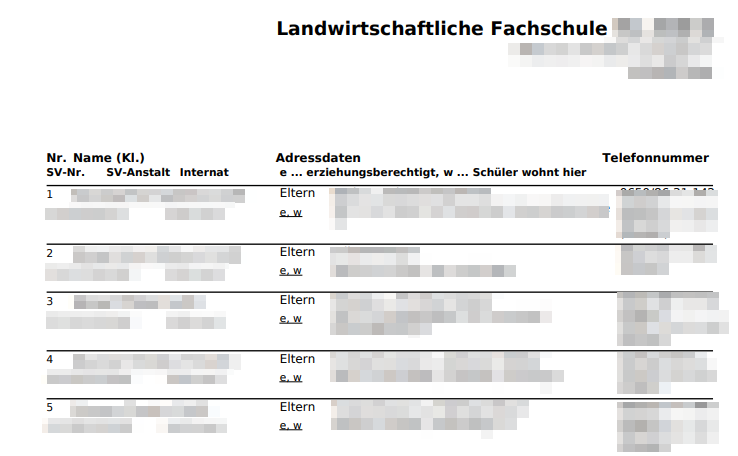 3)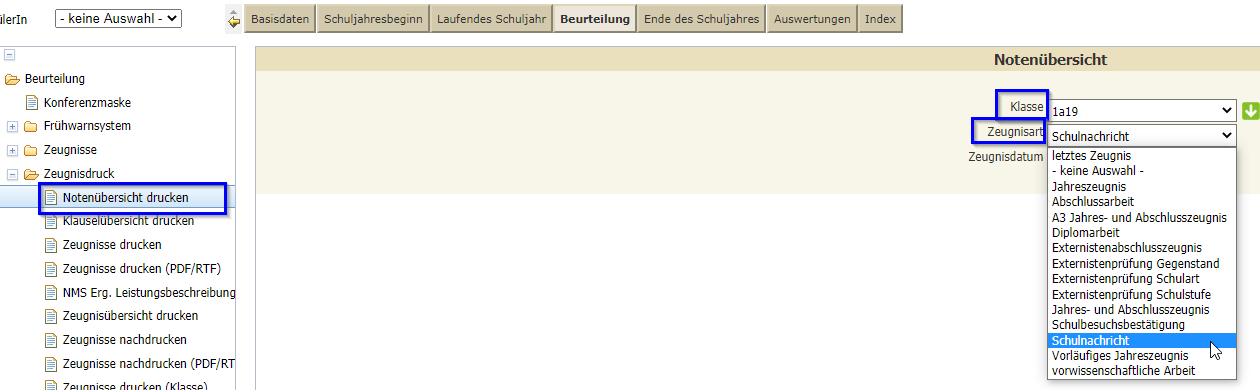 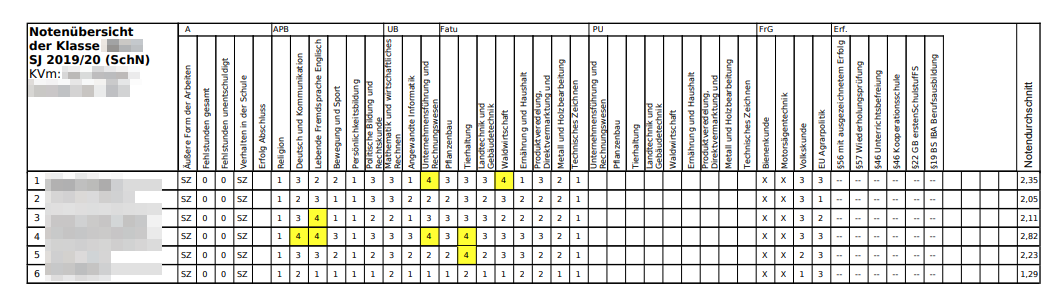 4)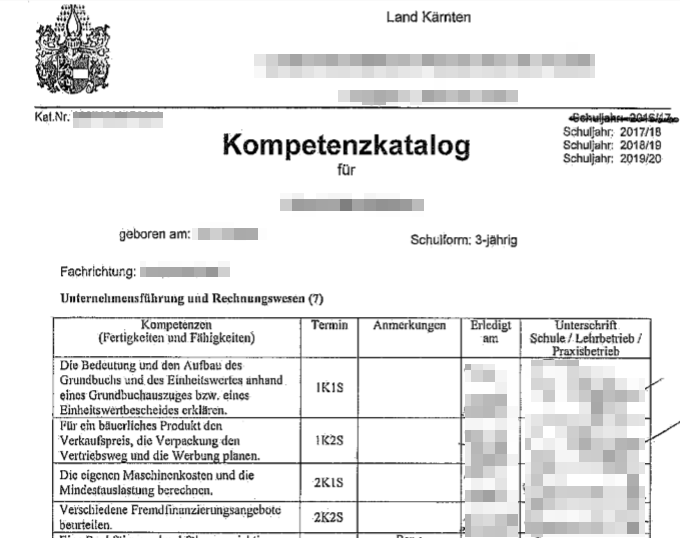 5)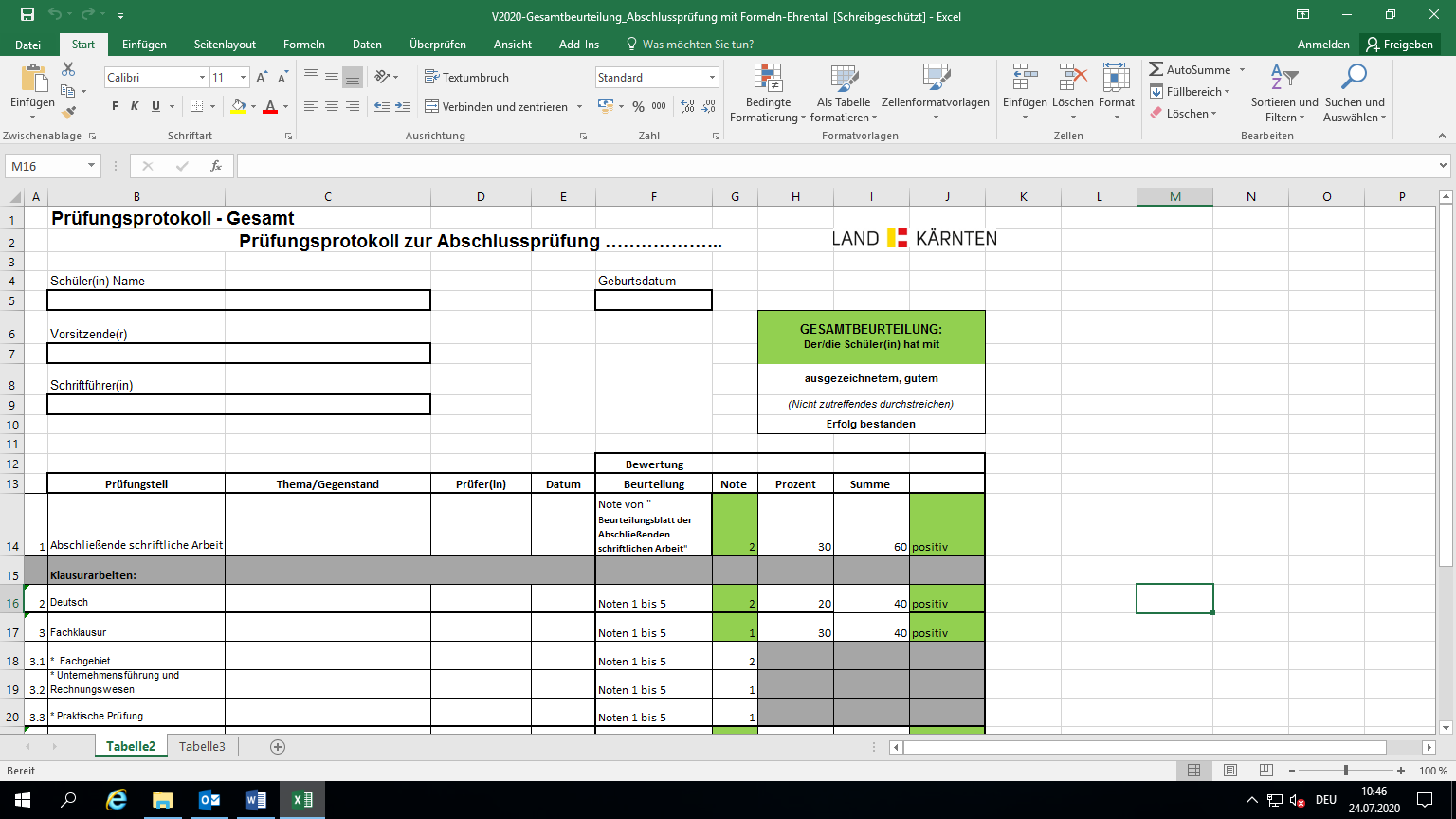 6) 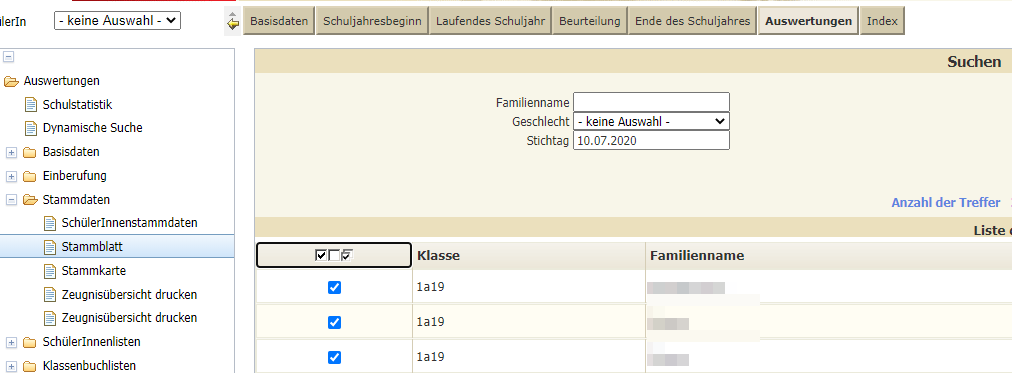 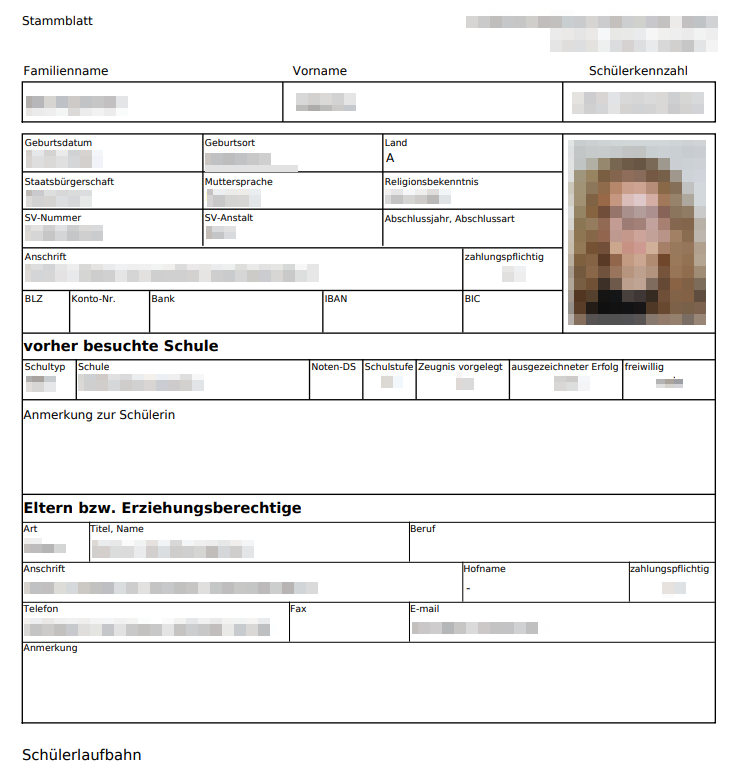 